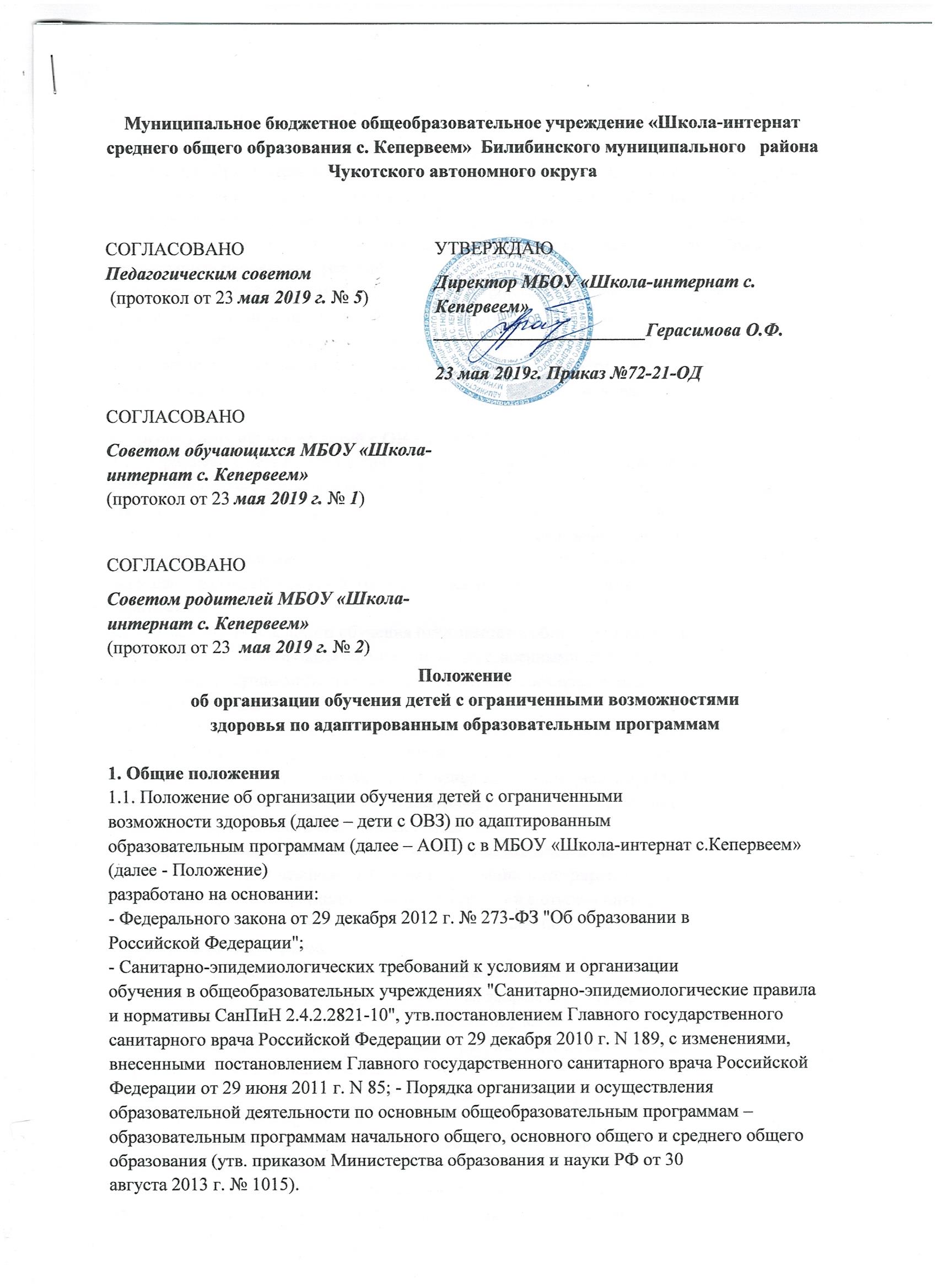 Муниципальное бюджетное общеобразовательное учреждение «Школа-интернат среднего общего образования с. Кепервеем»  Билибинского муниципального   районаЧукотского автономного округаПоложениеоб организации обучения детей с ограниченными возможностямиздоровья по адаптированным образовательным программам1. Общие положения1.1. Положение об организации обучения детей с ограниченнымивозможности здоровья (далее – дети с ОВЗ) по адаптированнымобразовательным программам (далее – АОП) с в МБОУ «Школа-интернат с.Кепервеем» (далее - Положение)разработано на основании:- Федерального закона от 29 декабря 2012 г. № 273-ФЗ "Об образовании вРоссийской Федерации";- Санитарно-эпидемиологических требований к условиям и организацииобучения в общеобразовательных учреждениях "Санитарно-эпидемиологические правила и нормативы СанПиН 2.4.2.2821-10", утв.постановлением Главного государственного санитарного врача Российской Федерации от 29 декабря 2010 г. N 189, с изменениями, внесенными  постановлением Главного государственного санитарного врача РоссийскойФедерации от 29 июня 2011 г. N 85; - Порядка организации и осуществления образовательной деятельности по основным общеобразовательным программам – образовательным программам начального общего, основного общего и среднего общегообразования (утв. приказом Министерства образования и науки РФ от 30августа 2013 г. № 1015).1.2. Настоящее Положение об организации обучения детей с ОВЗ в МБОУ «Школа-интернат с.Кепервеем»  определяет порядок организации обучения и  воспитания в совместной образовательной среде детей с ОВЗ и детей, не имеющих таких ограничений.1.3. Обучающийся с ограниченными возможностями здоровья — физическое лицо, имеющее недостатки в физическом и (или) психологическом развитии, подтвержденные психолого-медикопедагогической комиссией и препятствующие получению образования без создания специальных условий.Адаптированная образовательная программа — образовательнаяпрограмма, адаптированная для обучения лиц с ограниченнымивозможностями здоровья с учетом особенностей их психофизическогоразвития, индивидуальных возможностей и при необходимости обеспечивающая коррекцию нарушений развития и социальную адаптациюуказанных лиц2.Организация обучения детей с ОВЗ по АОП2.1. Образование детей с ОВЗ в начальной школе может быть организовано вформе совместного обучения детей с ОВЗ и детей, не имеющих такихограничений, в одном классе – класс интегрированного обучения. Классинтегрированного обучения является одной из форм образования детей спроблемам в состоянии здоровья и отклонениями в развитии вместе снормально развивающимися детьми в учреждении общей системыобразования.2.2. Класс интегрированного обучения открывается в общеобразовательномучреждении, располагающем специально подготовленными кадрами,необходимым научно-методическим обеспечением, соответствующейматериальной базой.2.3.Класс интегрированного обучения открывается на основании приказадиректора образовательного учреждения и комплектуется на основаниизаключения ПМПК, медицинского заключения на каждого ребёнка с ОВЗ изаявления родителей (законных представителей) о согласии на обучениеребёнка в классе инклюзивного образования.2.4.Предельная наполняемость класса 25 человек. Количество детей с ОВЗ недолжно превышать 4 человека. При комплектовании интегрированногокласса необходимо объединять в одном классе детей с отклонениями вразвитии, имеющих рекомендации ПМПК к обучению по одной и той жеобразовательной программе.2.5.Условия отбора детей с ОВЗ в интегрированный класс:- желание родителей обучать ребёнка вместе со здоровыми детьми,постоянная готовность помогать ему в процессе обучения;- уровень психического и речевого развития ребёнка с ОВЗ соответствуетвозрастной норме или близок к ней;- возможность овладения ФГОС в предусмотренные для нормальноразвивающихся детей сроки;- психологическая готовность ребёнка к совместному обучению с нормальноразвивающимися сверстниками.2.6. Форма получения общего образования по конкретной образовательнойпрограмме определяются родителями (законными представителями)несовершеннолетнего обучающегося. При выборе родителями (законнымипредставителями) несовершеннолетнего обучающегося формы полученияобщего образования и формы обучения учитывается мнение ребенка.2.7. В образовательных организациях, осуществляющих образовательнуюдеятельность по реализации основной образовательной программы,интегрированное обучение детей с ограниченными возможностями здоровьяможет быть организовано:- по образовательной программе начального общего образования;- адаптированной образовательной программе в соответствии срекомендациями ПМПК;- по индивидуальной образовательной программе.2.8. Содержание общего образования и условия организации обученияинвалидов определяются в соответствии с индивидуальной программойреабилитации инвалида.2.9.Специфика образовательной деятельности по обучению детей сограниченными возможностями здоровья, а также вид реализуемыхобразовательных программ каждой образовательной организациейопределяются самостоятельно в соответствии с рекомендациями ПМПК.2.10. Обучение детей с ОВЗ по основным образовательным программамдолжно учитывать программу коррекционной работы, являющейся разделомосновной образовательной программы общего образования образовательнойорганизации.2.11. Программа коррекционной работы должна быть направлена наобеспечение коррекции недостатков в физическом и (или) психическомразвитии детей с ОВЗ и оказание помощи детям этой категории в освоенииосновной образовательной программы начального общего образования.Программа коррекционной работы должна содержать:-систему комплексного психолого-медико-педагогического сопровождениядетей с ОВЗ в условиях реализации образовательных программ;- механизм взаимодействия в разработке и реализации коррекционныхмероприятий учителей, специалистов в области коррекционной педагогики,медицинских работников образовательной организации;- планируемые результаты коррекционной работы (промежуточные иитоговые).2.12.С учетом психофизиологических особенностей обучающихся с ОВЗмогут разрабатываться индивидуальные учебные планы, включающиеграфик обучения, учебную нагрузку, сроки освоения им образовательныхпрограмм. Индивидуальные учебные планы утверждаются педагогическимсоветом школы.2.13. В индивидуальный учебный план при необходимости включаетсякоррекционный блок, представленный индивидуальными и групповымизанятиями с учетом первичного нарушения и особых образовательныхпотребностей.2.14. Образовательная деятельность по образовательным программам, в томчисле адаптированным образовательным программам, организуется всоответствии с расписанием учебных занятий, которое определяетсяобразовательной организацией.2.15. Режим работы образовательной организации при оказании услугинтегрированного образования по пятидневной или шестидневной неделеопределяется образовательной организацией самостоятельно.2.16. На первые полгода с момента начала обучения в интегрированнойформе ребенку с ограниченными возможностями здоровья устанавливаетсядиагностический период.2.17. По истечении диагностического периода психолого- медико-педагогический  консилиум  выносит заключение о возможности обученияребенка с ограниченными возможностями здоровья в форме интеграции.Данное заключение утверждается решением педагогического совета.2.18. В случае отрицательного заключения психолого-медико-педагогического консилиума руководитель образовательной организацииинформирует о принятом решении родителей (законных представителей)ребенка с ограниченными возможностями здоровья.2.19. Вопрос об определении дальнейшего образовательного маршрута иоптимальной формы получения общего образования для ребенка сограниченными возможностями здоровья на данном этапе обучения решаетсяна заседании ПМПК.2.20. Освоение образовательной программы, в том числе отдельной части иливсего объема учебного предмета, курса, дисциплины (модуля) основнойобразовательной программы, сопровождается текущим контролемуспеваемости и промежуточной аттестацией учащихся. Формы,периодичность и порядок проведения текущего контроля успеваемости ипромежуточной аттестации обучающихся определяются образовательнойорганизацией самостоятельно.3. Психолого-педагогическое сопровождение ребенка с ограниченнымивозможностями здоровья, обучающегося в форме инклюзивногообразования3.1. Диагностико-коррекционное психолого-медико-педагогическоесопровождение обучающихся с ОВЗ в образовательных организацияхосуществляется ПМП(к)3.2. Специалисты ПМП(к):- осуществляют психолого-медико-педагогическое обследование детей сОВЗ;- определяют возможности инклюзии конкретного ребенка, условий и форминклюзии;- проводят предварительную работу с обучающимися, родителями(законными представителями), педагогическими работникамиобразовательной организации направленную на подготовку к организацииинклюзивного образования в данной организации;- разрабатывают совместно с педагогами индивидуальные образовательныемаршруты;- отслеживают эффективность обучения детей с ОВЗ по программе,рекомендованной ПМПК;- организуют систематическое сопровождение образовательного процесса вусловиях инклюзии;- осуществляют анализ выполненных рекомендаций всеми участникамипроцесса инклюзии; - согласуют со специалистами ПМПК оценку результатов обучения.3.3. Комплексное сопровождение детей с ОВЗ в условиях образовательнойорганизации осуществляют педагог-психолог, социальный педагог,дефектолог, учитель-логопед.3.4. Результаты адаптации, продвижения в развитии и личностном ростеобучающихся, формирования навыков образовательной деятельности,освоение основной образовательной программы, показателифункционального состояния их здоровья фиксируются в документацииПМП(к).СОГЛАСОВАНОПедагогическим советом (протокол от 23 мая 2019 г. № 5)УТВЕРЖДАЮУТВЕРЖДАЮСОГЛАСОВАНОПедагогическим советом (протокол от 23 мая 2019 г. № 5)Директор МБОУ «Школа-интернат с. Кепервеем»_______________________Герасимова О.Ф.Директор МБОУ «Школа-интернат с. Кепервеем»_______________________Герасимова О.Ф.СОГЛАСОВАНОПедагогическим советом (протокол от 23 мая 2019 г. № 5)СОГЛАСОВАНОПедагогическим советом (протокол от 23 мая 2019 г. № 5)23 мая 2019г. Приказ №72-21-ОД23 мая 2019г. Приказ №72-21-ОДСОГЛАСОВАНОСоветом обучающихся МБОУ «Школа-интернат с. Кепервеем»(протокол от 23 мая 2019 г. № 1)СОГЛАСОВАНОСоветом родителей МБОУ «Школа-интернат с. Кепервеем»(протокол от 23  мая 2019 г. № 2)